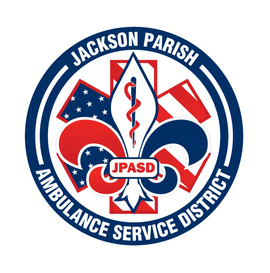 JACKSON PARISH AMBULANCE SERVICE DISTRICT115 Watts StreetJonesboro, LA  71251Office:  (318)-259-2877   Fax:  (318)-259-2099 jacksonparishambulance@jpasd.comAaron Johnson 								BOARD MEMBERSEMS Director								Allen Lindsay, ChairmanPaula Parkerson	, MD							Joe Vail, Vice-ChairmanMedical Director								Conchita Doyle								              Alma Williams									              Deidre HollisNotice Posted:  Tuesday, December 6, 2022 @ 12:00 PM                                   NOTICE OF PUBLIC HEARINGA public hearing will be held as follows:DATE: 			December 8, 2022TIME:			12:00 PM (Noon) PLACE OF MEETING:	Jackson Parish Ambulance Service District115 Watts Street, Jonesboro, LA  71251Public Hearing 2023 Proposed Budget 12:00 PM (Noon) AGENDA:        1.   Call to Order2.   Roll Call3.   Invocation4.   Pledge of Allegiance      5.   Recognition of guests      6.   Open floor for public comments on the Proposed 2023 Budget. In accordance with the Americans with Disabilities Act, if you need special assistance, please contact Aaron Johnson, EMS Director at 318-259-2891 describing the assistance that is necessary.